To: [Tenant’s Email ID]CC: [Your Email ID]Subject: Letter Of AppreciationDear [Mr.] [Tenant’s Name],I am writing this letter to thank you for renting our property. I hope that you are enjoying your stay at my property. It has been a year since you have rented the property and I find you to be a wonderful tenant. You have graciously followed all the rules in the contract and it would be my honor to extend the contract for another year. It would be great if you accept the contract.Again, I appreciate your stay at my place and looking forward to your reply at the earliest.Yours truly,[Your Name][Contact Number]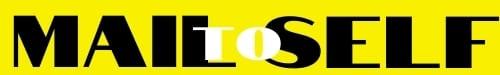 